1) Stolpediameter styrer slisseavstand travers og type masteklave.Se klaveutvelgere på vår hjemmeside: www.el-tjeneste.noAVSPENNINGSMAST H  - mastMasteavstand: 5m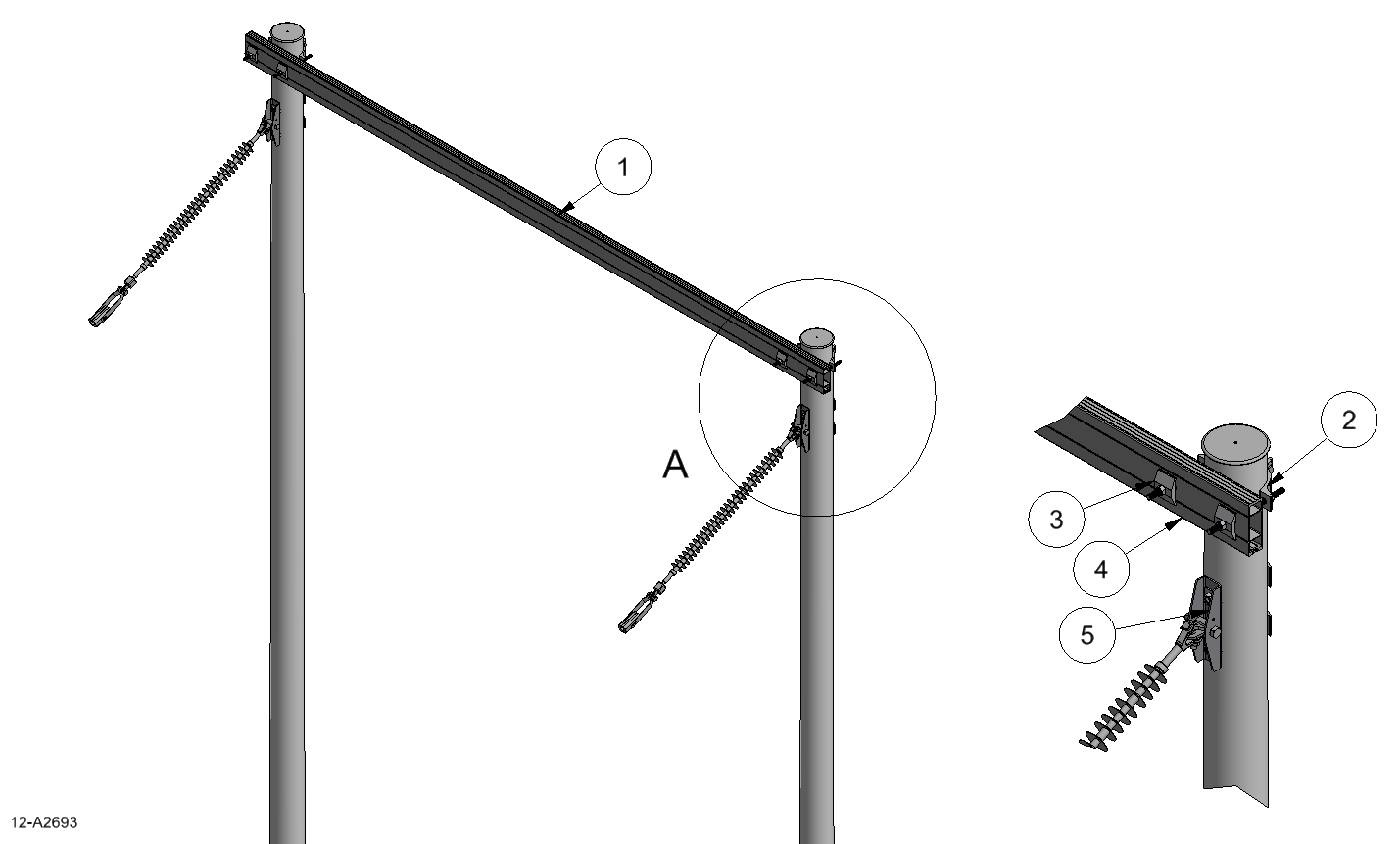 AnleggNetteierProsjektnummerKontaktperson netteierAnsvarlig EL-tjenesteProsjektert avEntreprenørDatoMastenummerKontaktperson entreprenørPosVarenrBetegnelseTypeAnt.Enh.ProdusentMerknad12836656TraversT2-50-5S1stkEL-tjeneste asSlissavst. 280mm2Masteklave2stkEL-tjeneste as1)32836894UnderlagsskiveSA1S8stkEL-tjeneste asMå benyttes42836836Jordingsklemme Ø10J101stkEL-tjeneste asHvis krav til jording52836613Fase-bardunfesteFFE1602StkEL-tjeneste asVed ensidig2836744Fase-bardunfesteFE1602StkEL-tjeneste asVed tosidig